Want To Become a Licensed Psychiatric Technician Attend an Information Meetings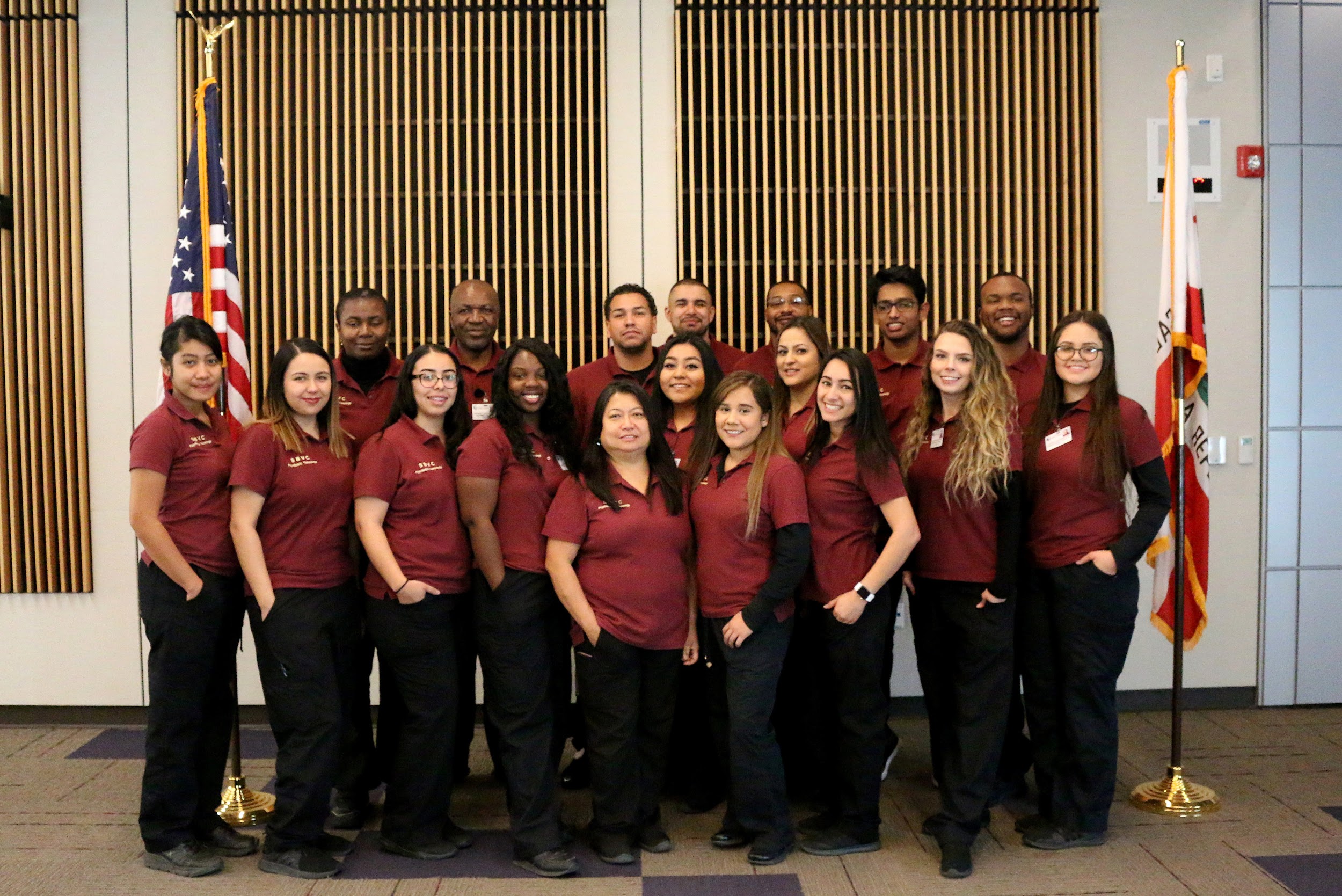 2019Psychiatric Technology Program DepartmentSan Bernardino Valley College (909) 384-8934http://depts.valleycollege.edu/PsychiatricTech/ 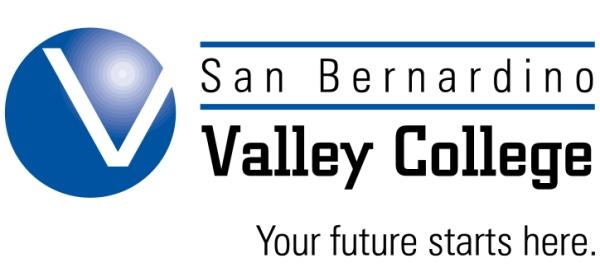 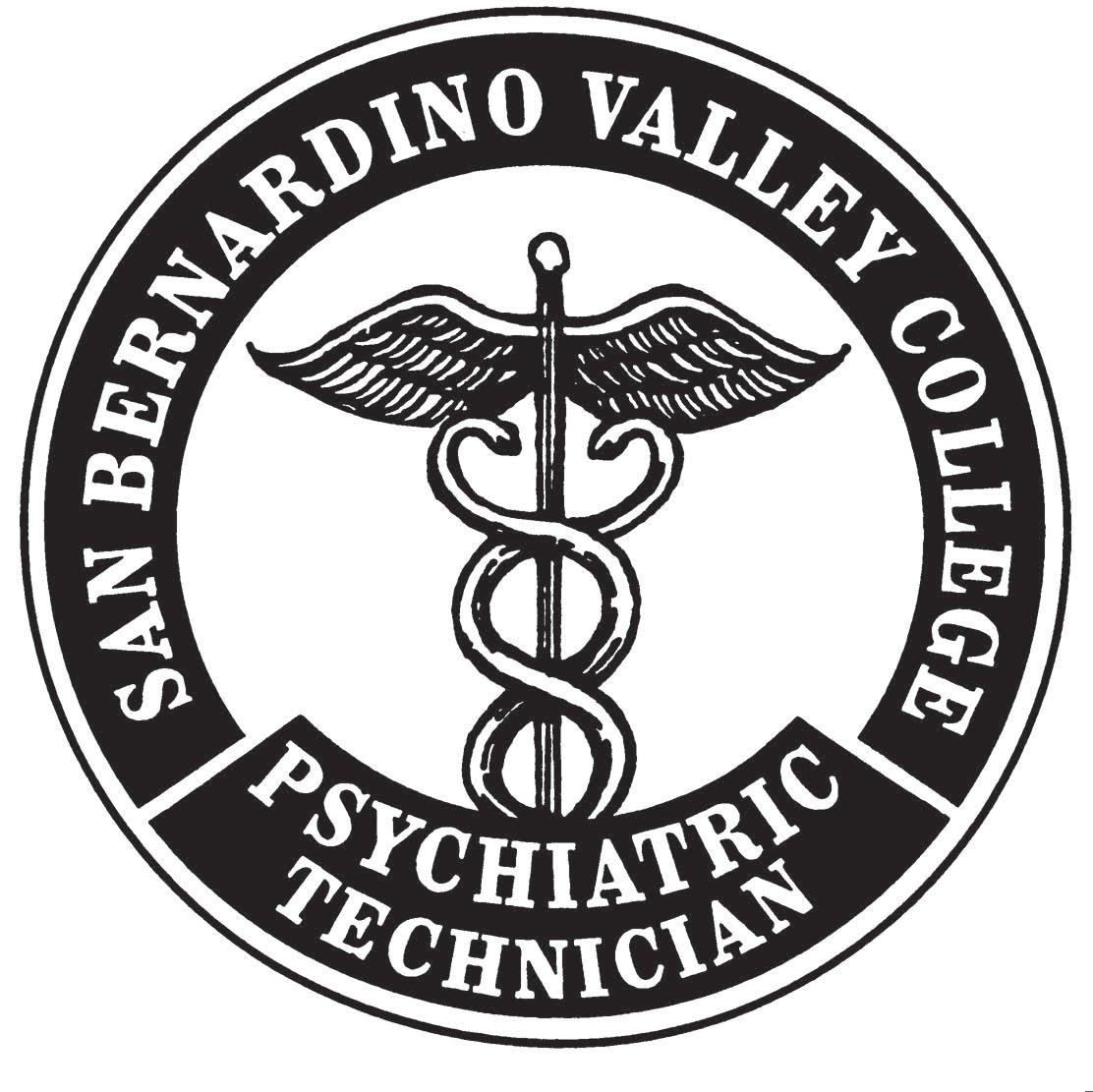 DatesDateDayTimeRoomJanuary29Tuesday4:00-5:30 PMHLS-143March4Monday12:30-2:00 PMHLS- 143April8Monday4:00-5:30 PMHLS-142May1Wednesday11:00-12:30 PMHLS- 145May 3Friday11:00 – 12:30PMHLS 143 entative